                                Dan kruha 2012.I ove školske godine učenici i učitelji, uz veliku potporu roditelja, održali su Dan kruha. Za razliku od prošle godine ovogodišnji Dan kruha održan je na Jelšanskoj pjaci. Učenici su se okupili u 9:00 sati, a zatim su, uz pomoć učitelja, složili stolove i posložili sve one divne slastice, kolače, torte, sokove koje su pripremile vrijedne ruke njihovih roditelja . Tema ovogodišnjeg Dana kruha bila je :Raznolikost hrane.            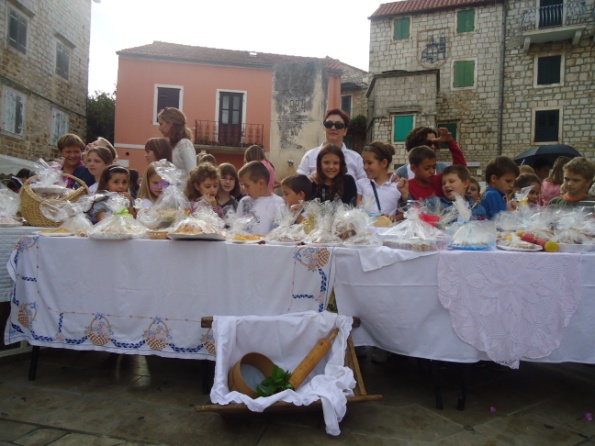 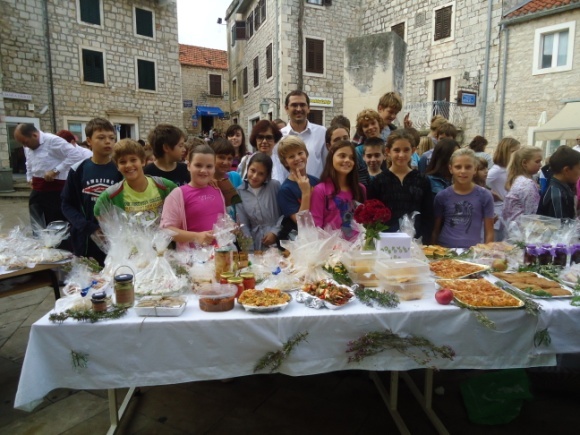 I zaista, hrana je bila raznolika i ukusna :razred slani kolačirazred voćni kolači i kiflice razred raznovrsne torte razred suhi kolačirazred jela od povrćarazred sokovi i voćerazred tradicionalni kolači razred jela sa siromte posebna grupa učenika engleska i talijanska tradicionalna jela. 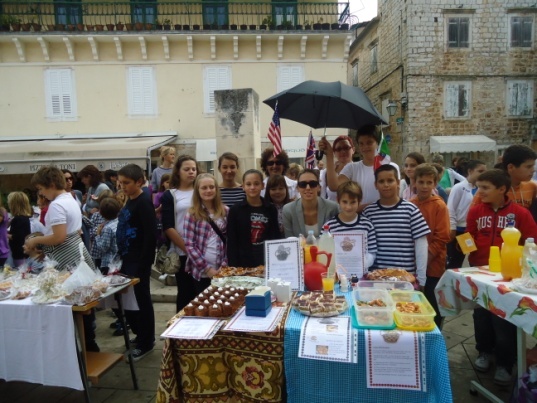 Naš vjeroučitelj i svećenik don. Stanko Jerčić održao je prigodni blagoslov kruha, a učenici nižih razreda otpjevali su i izrecitiralinekoliko pjesama.. 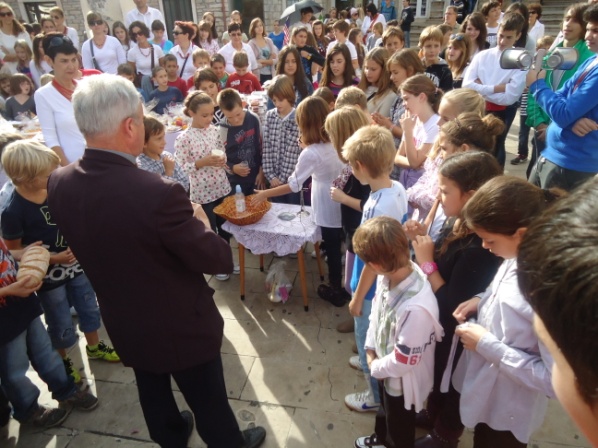 Svi prisutni mogli su se poslužiti raznovrsnim i ukusnim slasticama, kolačima od povrća, pitama od krumpira, lazanjama s povrćem, kolačima od raznovrsnog voća, voćnim i čokoladnim tortama, medenjacima, suhim kolačima, limunadom, narančadom ili pak tradicionalnim britanskim crnim čajem s mlijekom .Proslava Dana kruha bila je humanitarnog karaktera te su svi koji su se poslužili pripremljenim slasticama mogli dati dobrovoljni prilog za socijalno ugrožene obitelji našeg otoka.Zahvaljujemo svim roditeljima što su se svim srcem potrudili napraviti  ove slastice i tako uveseliti sve prisutne. A zahvaljujemo i svima koji su nas došli podržati i prisustvovati našoj manifestaciji .Hvala vam!Vaši učenici i učitelji  OŠ Jelsa                                                     Napisale članice novinarske grupe                                      Ria Viličić, Ivana Grandić  i Madlene Grančić